                      Сургут            Р404           Тюмень	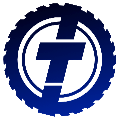 	ВЪЕЗД  к КЕРАМЕ                        Зверосовхоз         ТОБОЛЬСКг.Тобольск, мкр.Анисимово, промкомзона 3, стр. 2, оф. 15.